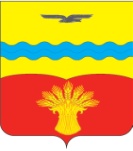 Совет депутатовмуниципального образованияКинзельский сельсоветКрасногвардейского района Оренбургской областичетвертого созывас. КинзелькаРЕШЕНИЕ01.11.2023                                                                                                                № 23/1Об утверждении Положения «О земельном налоге»В соответствии с главой 31 Налогового кодекса Российской Федерации, Федеральным законом от 06 октября 2003 года № 131-ФЗ «Об общих принципах организации местного самоуправления в Российской Федерации», руководствуясь Уставом муниципального образования Кинзельский сельсовет Красногвардейского района Оренбургской области, Совет депутатов РЕШИЛ:      1. Утвердить Положение «О земельном налоге» на территории муниципального образования Кинзельский сельсовет Красногвардейского района Оренбургской области согласно приложению № 1.      2. Признать утратившими силу решение Совета депутатов от 28.09.2018 № 26/4 «Об утверждении  «Положения  о земельном налоге в муниципальном образовании Кинзельский сельсовет Красногвардейского района Оренбургской области».  3. Установить, что настоящее решение вступает в силу по истечении одного месяца со дня его официального опубликования в газете «Селяночка» и не ранее 01 января 2024 года.       4. Контроль за исполнением данного решения возложить на постоянную комиссию по вопросам финансово-экономического развития и сельского хозяйства.Председатель  Совета депутатов                                                               Т.Н. ЮркоГлава сельсовета					                                          Г.Н. РаботяговРазослано: в дело, администрации района, Межрайонной ИФНС России № 4 по Оренбургской области, постоянной комиссии по вопросам финансово-экономического развития и сельского хозяйства, финансовому отделу, прокурору района, для опубликования в газете «Селяночка».		Приложение № 1к Решению Совета депутатов муниципального образования Кинзельский сельсоветот 01.11.2023 № 23/1Положение «О земельном налоге»Статья 1. Общие положения.      1. Земельный налог (далее-налог) на территории муниципального образования Кинзельский сельсовет Красногвардейского района Оренбургской области устанавливается, вводится в действие и прекращает действовать в соответствии с главой 31 Налогового Кодекса Российской Федерации (далее-Кодекс), Уставом муниципального образования Кинзельский сельсовет Красногвардейского района Оренбургской области и настоящим решением Совета депутатов муниципального образования Кинзельский сельсовет Красногвардейского района Оренбургской области.      2. Настоящим Положением определяются:- ставки земельного налога;- налоговые льготы, основания и порядок их применения.Статья 2. Налоговые ставки.      1. Ставки налога устанавливаются в следующих размерах:      1) 0,3 процента в отношении земельных участков:- отнесенных к землям сельскохозяйственного назначения или к землям в составе зон сельскохозяйсгвенного использования в населенных пунктах и используемых для сельскохозяйственного производства;- занятых жилищным фондом и (или) объектами инженерной инфраструктуры жилищно-коммунального комплекса (за исключением части земельного участка, приходящейся на объект недвижимого имущества, не от носящийся к жилищному фонду и (или) к объектам инженерной инфраструктуры жилищно-коммунального комплекса) или приобретенных (предоставленных) для жилищного строительства (за исключением земельных участков, приобретенных (предоставленных) для индивидуального жилищного строительства, используемых в предпринимательской деятельности);- не используемых в предпринимательской деятельности, приобретенных (предоставленных) для веления личного подсобного хозяйства, садоводства или огородничества, а также земельных участков общего назначения, предусмотренных Федеральным законом от 29 июля 2017 года №217-ФЗ «О ведении гражданами садоводства и огородничества для собственных нужд и о внесении изменений в отдельные законодательные акты Российской Федерации»:- ограниченных в обороте в соответствии с законодательством Российской Федерации, предоставленных для обеспечения обороны, безопасности и таможенных нужд;      2) 1,5 процента в отношении прочих земельных участков.Статья 3. Налоговые льготы. Основания и порядок их применения.Освобождаются от уплаты земельного налога:      1. Органы местного самоуправления - в отношении земельных участков, находящихся в их собственности, постоянном (бессрочном) пользовании.Основанием для применения налоговой льготы является документ, подтверждающий отнесение налогоплательщика к органам местного самоуправления.      2. Лица, достигшие возраста 75 лет и старше в отношении земельных участков, категория земель: земли сельскохозяйственного назначения, разрешенное использование: для сельскохозяйственного использования на территории Кинзельского сельсовета.      3. Участники и инвалиды Великой Отечественной войны в отношении земельных участков, используемых (предназначенных) для ведения личного подсобного хозяйства.      4. Семьи (родители и супруги) военнослужащих, погибших при исполнении воинского долга в отношении земельных участков, используемых (предназначенных) для ведения личного подсобного хозяйства.      5. Организации и учреждения, финансируемые из бюджета муниципального образования Красногвардейский район, бюджета муниципального образования Кинзельский сельсовет.      6. Инвесторы, реализующие инвестиционные проекты на территории муниципального образования Кинзельский сельсовет Красногвардейского района Оренбургской области. Порядок предоставления льгот по земельному налогу инвесторам устанавливается Советом депутатов муниципального образования Кинзельский сельсовет Красногвардейского района Оренбургской области;      7. Члены добровольной народной дружины по охране общественного порядка Кинзельского сельсовета в отношении земельных участков, используемых (предназначенных) для ведения личного подсобного хозяйства, принадлежащих им на праве собственности и находящихся на территории муниципальногого образования.Основанием для применения налоговой льготы является удостоверение добровольного народного дружинника, выданное командиром народной дружины по охране общественного порядка и заверенное печатью администрации муниципального образования Кинзельский сельсовет Красногвардейского района Оренбургской области.Налоговая льгота предоставляется членам только на период членства в добровольной народной дружине по охране общественного порядка.